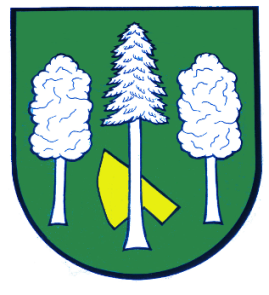 Hlášení ze dne 15. 08. 20221) Nikol Drůbež bude v úterý 16. 08. 2022 od 8:00 do 8:15 hodin 
u obecního úřadu prodávat kuřice různých barev, chovné kohouty, husokačeny, husy, kačeny, krmné směsi a vitamíny. 2) Pojízdná prodejna ROSNIČKA oznamuje, že do naší obce se svojí prodejnou přijede v úterý 16. 08. 2022 v 10:45 hodin na místo Daskabát 
"u bývalých potravin" a v 11:15 hodin na místo Daskabát  "horní zastávka". Bude prodávat obvyklý sortiment krmiv pro domácí a hospodářská zvířata, drogistické potřeby a základní potraviny.